Πανεπιστήμιο Πελοποννήσου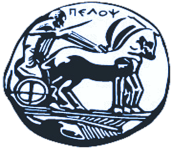 Σχολή ΔιοίκησηςΤμήμα Λογιστικής και ΧρηματοοικονομικήςΠληροφορίες – αποστολή προσφορών:Αδαμάντιος Συρμαλόγλουd.syrmaloglou@teipel.grΚαλαμάτα, 19/10/2020Θέμα: Πρόσκληση εκδήλωσης ενδιαφέροντος για την προμήθεια καρεκλών Το Τμήμα Λογιστικής και Χρηματοοικονομικής του Πανεπιστημίου Πελοποννήσου προκειμένου να προβεί στην ανάθεση της προμήθειας οκτώ (8) καρεκλών γραφείου, εκτιμώμενου προϋπολογισμού δύο χιλιάδων ευρώ (€2.000) συμπεριλαμβανομένου ΦΠΑ και έχοντας υπόψη ότι η ανάθεση και εκτέλεση της σύμβασης θα διέπεται από την κείμενη νομοθεσία και τις κατ’ εξουσιοδότηση αυτής εκδοθείσες κανονιστικές πράξεις, καλεί κάθε ενδιαφερόμενο, όπως υποβάλει έγγραφη οικονομική προσφορά με τις κάτωθι τεχνικές προδιαγραφές-απαιτήσεις: Τύπος: Καρέκλα γραφείου ανατομικήΥλικό σκελετού: μεταλλικό – πλαστικόΥλικό επένδυσης: τεχνητό δέρμαΒάση καρέκλας: τροχήλατη, μεταλλική, ρυθμιζόμενηΠροσκέφαλο: ρυθμιζόμενοΜπράτσα: ρυθμιζόμενα